【別紙１】取引先資格確認申込書　　　　２０２４年　月　日　契約責任者日本郵便株式会社不動産部担当執行役員　黒木　信浩　殿２０２４年４月３日付けで入札公告の有りました札幌中央郵便局ほか５３８箇所構内情報通信網設備模様替工事に係る入札に参加する資格について確認されたく、下記の書類を添えて申し込みます。なお、添付書類の内容について事実と相違ないことを誓約します。記１　総合評定通知書（写）２　入札公告に定める施工実績を記載した書面（別紙２）３　施工実績を確認する資料４　誓約書（別紙３）５　会社概要が分かる資料６　参加資格の確認結果を通知するための返信用封筒（申込者の住所、氏名を記載し、一般書留速達郵便料金分（824円分）の郵便切手を貼付した長３号封筒）以上　【別紙２】同種工事の施工実績(注)分割受注実績の場合は、工事名称に各工事名称を併記し、契約金額は合計額、工期は初期着手から後期完成までとし、各分割受注実績すべてを証明できる資料を提出する。【別紙３】誓約書　　　　２０２４年　月　日契約責任者日本郵便株式会社不動産部担当執行役員　黒木　信浩　殿Ⅰ　反社会的勢力との関係がないことを示す誓約１　当社は、「札幌中央郵便局ほか５３８箇所構内情報通信網設備模様替工事」を提供するに当たり、現在、次の各号のいずれにも該当しないことを表明し、かつ、将来にわたっても該当しないことを誓約いたします。(1) 暴力団、暴力団員等、暴力団員でなくなったときから５年を経過しない者、暴力団準構成員、暴力団関係企業、総会屋等、社会運動等標ぼうゴロ、特殊知能暴力集団等、その他これらに準ずる者（以下「暴力団等」という。）であること。(2) 暴力団等が経営を支配していると認められる関係を有すること。(3) 暴力団等が経営に実質的に関与していると認められる関係を有すること。(4) 自己、自社若しくは第三者の不正の利益を図る目的又は第三者に損害を加える目的をもってするなど、不当に暴力団等を利用していると認められる関係を有すること。(5) 暴力団等に対して資金等を提供し、又は便宜を供与するなどの関与をしていると認められる関係を有すること。(6) 暴力団等と社会的に非難されるべき関係を有すること。２　当社は、自ら又は第三者を利用して次の各号の一にでも該当する行為を行わないことを誓約いたします。(1) 貴社に対する暴力的な要求行為(2) 貴社に対する法的な責任を超えた不当な要求行為(3) 風説を流布し、偽計を用い又は威力を用いて貴社の信用を毀損し、又は貴社の業務を妨害する行為(4) その他前各号に準ずる行為Ⅱ　財務状況等に関する誓約１　当社は、次の各号に該当しないことを誓約いたします。(1) 当該契約を締結する能力を有しない者及び破産者で復権を得ない者。ただし、制限行為能力者であって、契約締結のために必要な同意を得ている者を除く。(2) 破産法（平成16年法律第75号）に基づき破産手続開始の申立てをし、若しくはされた者、会社更生法（平成14年法律154号）若しくは金融機関等の更生手続の特例等に関する法律（平成8年法律第95号）に基づき更生手続開始の申立てをし、若しくはされた者又は民事再生法（平成11年法律第225号）に基づき再生手続開始の申立てをし、若しくはされた者。ただし、更生手続又は再生手続の終結の決定がされた者を除く。２　当社の財務状況は健全であり、契約締結後は、契約者及び仕様書に基づき受託業務を確実に履行することを誓約いたします。入　　　札　　　書２０２４年　月　日　契約責任者日本郵便株式会社不動産部担当執行役員　黒木　信浩　様　入札者注意書に定められた事項を承諾の上、下記のとおり入札いたします。（税抜き）ただし、札幌中央郵便局ほか５３８箇所構内情報通信網設備模様替工事※随意契約に移行した際に使用見　　　積　　　書２０２４年　月　日　契約責任者日本郵便株式会社不動産部担当執行役員　黒木　信浩　様　下記のとおり見積もります。（税抜き）ただし、札幌中央郵便局ほか５３８箇所構内情報通信網設備模様替工事委　　任　　状２０２４年　月　日　契約責任者日本郵便株式会社不動産部担当執行役員　黒木　信浩　様　私は、　　　　　　　　　　　　　　　　　　　　を代理人と定め、次の契約の入札及び見積もりに関する一切の権限を委任します。契約名　　札幌中央郵便局ほか５３８箇所構内情報通信網設備模様替工事委　　任　　状２０２４年　月　日　契約責任者日本郵便株式会社不動産部担当執行役員　黒木　信浩　様私は、　　　　　　　　　　　　　　　　　　　を代理人と定め、契約について下記の権限を委任します。契約名　　札幌中央郵便局ほか５３８箇所構内情報通信網設備模様替工事１　入札及び見積に関する件１　契約の件１　代金請求及び受領の件１　復代理人選任の件１　その他前号に付随する一切の件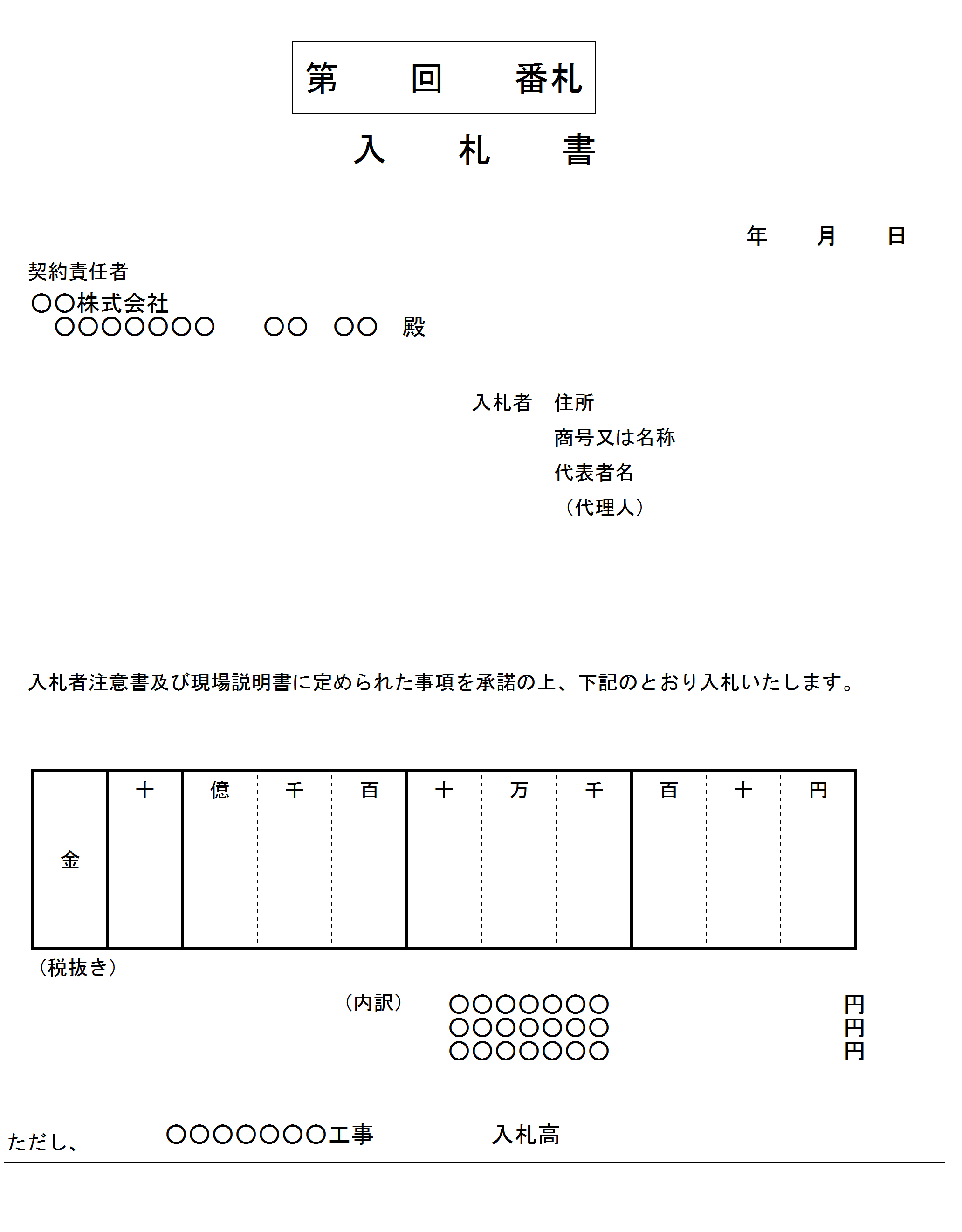 注：入札書等及び委任状は、ペン又はボ－ルペンを使用すること。（鉛筆やフリクションボールなどの消えるボールペンは不可）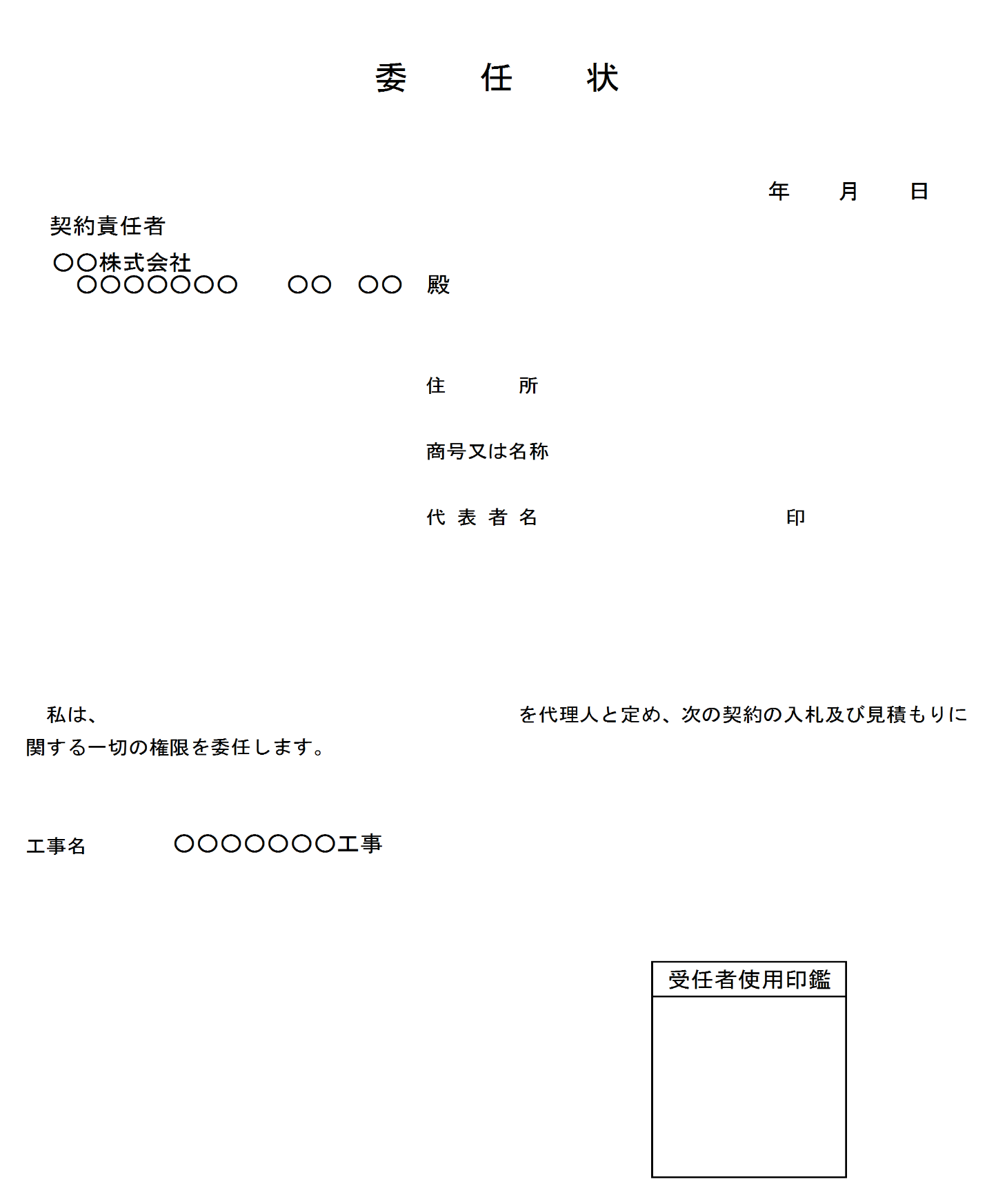 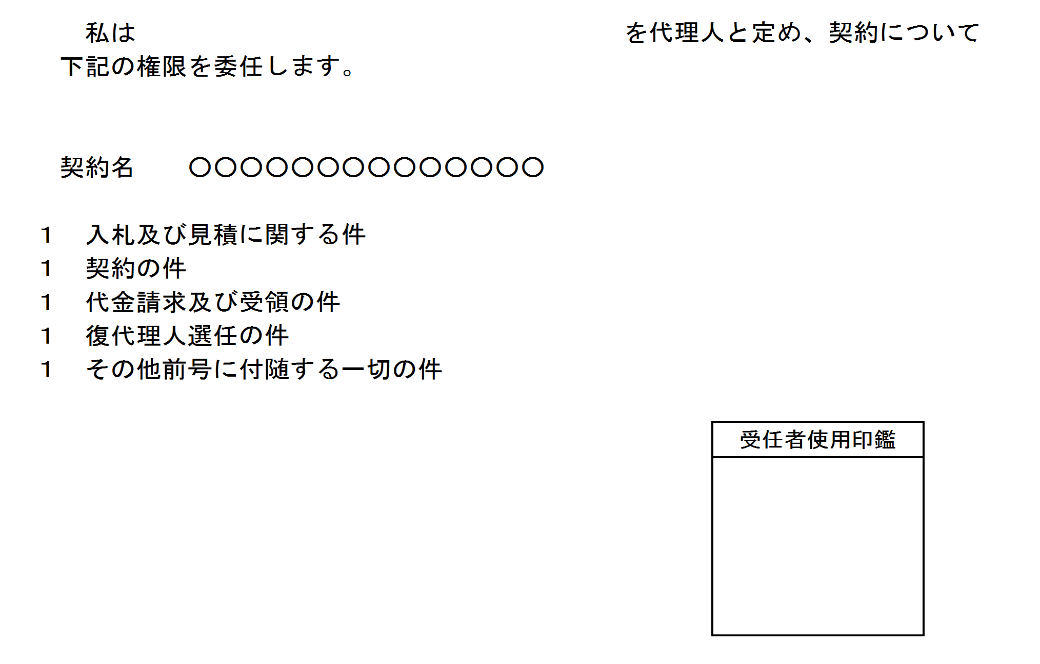 別紙封筒記載例等（住所）（商号又は名称）（代表者名）　印（担当者）氏名電話E-mail建設業許可番号／会社名／工事名／札幌中央郵便局ほか５３８箇所構内情報通信網設備模様替工事項　　目項　　目項　　目施　工　実　績記入上の注意事項工事名称等工事名称工事名称（※）工事名称等発注者名発注者名工事名称等工事場所工事場所都道府県名から区市町村名まで記入する。工事名称等契約金額契約金額（※）工事名称等工　　期工　　期着工　　　    年    月完成　　　    年    月（※）工事名称等受注形態単体又は共同企業体の種別単体or共同企業体単体及び共同企業体の別を記入する。工事名称等受注形態構成員数、出資比率○者、自社の出資比率○○％共同企業体の場合は構成員数、自社の出資比率を記入する。工事名称等工事のＣＯＲＩＮＳ登録の有無工事のＣＯＲＩＮＳ登録の有無有り（CORINS登録番号）or無し「有り」の場合は登録番号を記入する。工事概要等工事対象施設数工事対象施設数　　　　箇所上記施工実績における対象施設数を記入する。営業所等の所在地東京都内にある建設業法上の本店、支店又は営業所の名称、所在地名　称東京都内にある上位の営業所等の名称及び所在地を記入する。営業所等の所在地東京都内にある建設業法上の本店、支店又は営業所の名称、所在地所在地東京都内にある上位の営業所等の名称及び所在地を記入する。所在地会社名代表者名　印第　　回　　番札入札者住所商号又は名称代表者名　　　　　　　　　　　　印（代理人）金十億千百十万千百十円　　　　　　　　　　　　　　　　　　　　　　　　　　　　　　入札高　　　　　　　　第　　回見積見積者住所商号又は名称代表者名　　　　　　　　　　　　印（代理人）金十億千百十万千百十円　　　　　　　　　　　　　　　　　　　　　　　　　　　　　　見積高　　　　　　　　住所商号又は名称代表者名　　　　　　　　　　　　　　印受任者使用印鑑住所商号又は名称代表者名　　　　　　　　　　　　　　印受任者使用印鑑質　問　書２０２４年　月　日契約責任者日本郵便株式会社不動産部担当執行役員　黒木　信浩　様　　　　　　　　　　 商号又は名称　　　　　　　　　　印担当者名電話ＦＡＸ工事件名　札幌中央郵便局ほか５３８箇所構内情報通信網設備模様替工事質　問　書２０２４年　月　日契約責任者日本郵便株式会社不動産部担当執行役員　黒木　信浩　様　　　　　　　　　　 商号又は名称　　　　　　　　　　印担当者名電話ＦＡＸ工事件名　札幌中央郵便局ほか５３８箇所構内情報通信網設備模様替工事質　問　書２０２４年　月　日契約責任者日本郵便株式会社不動産部担当執行役員　黒木　信浩　様　　　　　　　　　　 商号又は名称　　　　　　　　　　印担当者名電話ＦＡＸ工事件名　札幌中央郵便局ほか５３８箇所構内情報通信網設備模様替工事質　問　書２０２４年　月　日契約責任者日本郵便株式会社不動産部担当執行役員　黒木　信浩　様　　　　　　　　　　 商号又は名称　　　　　　　　　　印担当者名電話ＦＡＸ工事件名　札幌中央郵便局ほか５３８箇所構内情報通信網設備模様替工事番号図　面番　号仕様書の　頁質　　問　　事　　項１２３４５６